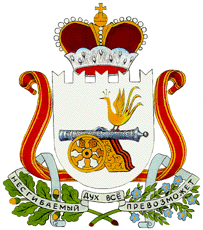  Администрация                                         Издешковского сельского поселения Сафоновского района Смоленской области ПОСТАНОВЛЕНИЕО внесении изменений в Административный регламент предоставления Администрацией Издешковского сельского поселения Сафоновского района Смоленской области муниципальной услуги «Присвоение адресов объектам недвижимого имущества, находящимся в границах населенных пунктов поселения», утвержденный постановлением Администрации  Издешковского сельского поселения Сафоновского района Смоленской области от 14.03.2018 № 20	В  соответствии с Федеральным законом от 27.07.2010 №210-ФЗ «Об организации предоставления государственных и муниципальных услуг», постановлением Администрации Издешковского сельского поселения  «Об утверждении порядка разработки и утверждения административных регламентов предоставления муниципальных услуг», руководствуясь Уставом Издешковского сельского поселения Сафоновского района Смоленской области, Администрация Издешковского сельского поселения Сафоновского района Смоленской областиПОСТАНОВЛЯЕТ:1. Внести в Административный регламент предоставления Администрацией Издешковского сельского поселения муниципальный услуги «Присвоение адресов объектам недвижимого имущества, находящимся в границах населенных пунктов поселения», утвержденный постановлением от 14.03.2018 г. № 20 следующие изменения:1.1. Пункт 2.7 дополнить пунктом 2.7.2  следующего содержания: «Органы, предоставляющие государственные услуги, и органы, предоставляющие муниципальные услуги, не вправе требовать от заявителя представления документов и информации, отсутствие и (или) недостоверность которых не указывались при первоначальном отказе в приеме документов, необходимых для предоставления государственной или муниципальной услуги, либо в предоставлении государственной или муниципальной услуги, за исключением следующих случаев:а) изменение требований нормативных правовых актов, касающихся предоставления государственной или муниципальной услуги, после первоначальной подачи заявления о предоставлении государственной или муниципальной услуги;б) наличие ошибок в заявлении о предоставлении государственной или муниципальной услуги и документах, поданных заявителем после первоначального отказа в приеме документов, необходимых для предоставления государственной или муниципальной услуги, либо в предоставлении государственной или муниципальной услуги и не включенных в представленный ранее комплект документов;в) истечение срока действия документов или изменение информации после первоначального отказа в приеме документов, необходимых для предоставления государственной или муниципальной услуги, либо в предоставлении государственной или муниципальной услуги;г) выявление документально подтвержденного факта (признаков) ошибочного или противоправного действия (бездействия) должностного лица органа, предоставляющего государственную услугу, или органа, предоставляющего муниципальную услугу, государственного или муниципального служащего, работника многофункционального центра, работника организации, предусмотренной частью 1.1 статьи 16 настоящего Федерального закона, при первоначальном отказе в приеме документов, необходимых для предоставления государственной или муниципальной услуги, либо в предоставлении государственной или муниципальной услуги, о чем в письменном виде за подписью руководителя органа, предоставляющего государственную услугу, или органа, предоставляющего муниципальную услугу, руководителя многофункционального центра при первоначальном отказе в приеме документов, необходимых для предоставления государственной или муниципальной услуги, либо руководителя организации, предусмотренной частью 1.1 статьи 16 настоящего Федерального закона, уведомляется заявитель, а также приносятся извинения за доставленные неудобства».1.2. Пункт 5.1.6 дополнить текстом следующего содержания: «Жалобы на решения и действия (бездействие) работника многофункционального центра подаются руководителю этого многофункционального центра. Жалобы на решения и действия (бездействие) многофункционального центра подаются учредителю многофункционального центра или должностному лицу, уполномоченному нормативным правовым актом субъекта Российской Федерации. Жалобы на решения и действия (бездействие) работников организаций, предусмотренных частью 1.1 статьи 16 настоящего Федерального закона, подаются руководителям этих организаций».1.3. Пункт 5.2.6. дополнить текстом следующего содержания: «В случае признания жалобы подлежащей удовлетворению в ответе заявителю, указанном в части 8 настоящей статьи, дается информация о действиях, осуществляемых органом, предоставляющим государственную услугу, органом, предоставляющим муниципальную услугу, многофункциональным центром либо организацией, предусмотренной частью 1.1 статьи 16 настоящего Федерального закона, в целях незамедлительного устранения выявленных нарушений при оказании государственной или муниципальной услуги, а также приносятся извинения за доставленные неудобства и указывается информация о дальнейших действиях, которые необходимо совершить заявителю в целях получения государственной или муниципальной услуги».1.4. Подпункт 7 пункта 5.2.8 изложить в следующей редакции: «В случае признания жалобы не подлежащей удовлетворению в ответе заявителю, указанном в части 8 настоящей статьи, даются аргументированные разъяснения о причинах принятого решения, а также информация о порядке обжалования принятого решения».2. Настоящее постановление считать неотъемлемой частью постановления от 14.03.2018 № 20 «Об утверждении Административного регламента предоставления Администрацией Издешковского сельского поселения Сафоновского района Смоленской области муниципальный услуги «Присвоение адресов объектам недвижимого имущества, находящимся в границах населенных пунктов поселения».3. Разместить настоящее постановление на сайте Администрации Издешковского сельского поселения Сафоновского района Смоленской области.Глава муниципального образованияИздешковского сельского поселения Сафоновского района Смоленской области                                            О.В. Климова 14.02.2020№ 9/4с. Издешковос. Издешковос. Издешково